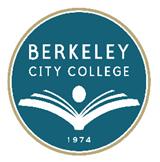 	AGENDA	ROUNDTABLE MEETINGMonday, October 8, 201212:10 p.m. – 1:30 p.m.Rooms 451A & BChair:  Debbie Budd, Interim PresidentTime		Topic					12:10 p.m. – 12:15 p.m.	Agenda Review						      Debbie Budd12:15 p.m. – 12:20 p.m.	Prioritization Process for Classified Staff			Discussion12:20 p.m. – 12:30 p.m.	2012-13 Budget Highlights		Debbie Budd/Shirley Slaughter	-	Parcel Tax	-	International Students12:30 p.m. – 12:45 p.m.	Final Review of 2012-2013 Goals					All12:45 p.m. – 1:00 p.m.	Highlights from Student Success Conference						Cleavon Smith, Jenny Lowood, Gabe Winer1:10 p.m. – 1:10 p.m.	Grants and Special Projects				Denise Jennings1:10 p.m. – 1:15 p.m.	Program Review/Accreditation				         Linda Berry1:15 p.m. - 1:25 p.m.	Reports from Committees  						Technology, Facilities, Education Committee1:25 p.m. – 1:30 p.m.	Other1:30 p.m.	AdjournmentFor your calendar:Afternoon Tea			Wednesday, October 10, 2012 – 3:30-4:30 pm		451A/B
			(refreshments provided by Academic Senate)Brown Bag/Knowledge Café		Thursday, October 25, 2012 – 12:00-1:00 pm		451A/B
			~ Roundtable meetings are open to the college community ~
***********Above times are subject to change